	30.10.2023 г.	                              г. Грязи                                  № 1203Об утверждении основных направлений долговой политикиГрязинского муниципального района на 2024 год и на плановыйпериод 2025 и 2026 годов	В соответствии с пунктом 13 статьи 107.1 Бюджетного кодекса Российской Федерации, в целях эффективного управления муниципальным долгом Грязинского муниципального района и принятия мер по снижению долговой нагрузки администрация Грязинского муниципального районаПОСТАНОВЛЯЕТ:1. Утвердить основные направления долговой политики Грязинского муниципального района на 2024 год и на плановый период 2025 и 2026 годов согласно приложению.2. Контроль за исполнением настоящего постановления возложить на первого заместителя главы администрации Грязинского муниципального района Попова В.В.И.о.главы администрации Грязинскогомуниципального района                                                          В.В. ПоповМуратова И.Н.2-24-30Приложение к постановлению администрацииГрязинского муниципального района «Об утверждении основных направленийдолговой политики Грязинского муниципального района на 2024 год и на плановый период 2025 и 2026 годов»от 30.10.2023г. № 1203Основные направления долговой политики Грязинского муниципального района на 2024 год и плановый период 2025 и 2026 годов1. Общие положения1.1. Долговая политика Грязинского муниципального района (далее - долговая политика) является неотъемлемой частью бюджетной политики Грязинского муниципального района (далее – муниципальное образование) и определяет стратегию управления муниципальным долгом направленную на эффективное управление муниципальным долгом.1.2. Принципами долговой политики являются:соблюдение требований, установленных Бюджетным кодексом Российской Федерации;сохранение объема долговых обязательств на экономически безопасном уровне;полнота и своевременность исполнения долговых обязательств;сокращение стоимости обслуживания муниципального долга;прозрачность управления муниципальным долгом.2. Итоги реализации долговой политики2.1. С 2019 года администрацией Грязинского муниципального района заемные средства в бюджет муниципального района в виде бюджетных кредитов от других бюджетов бюджетной системы Российской Федерации и кредитов от кредитных организаций не привлекались.Муниципальные ценные бумаги не выпускались, муниципальные гарантии не предоставлялись.В Грязинском муниципальном районе в 2023 году задолженность по долговым обязательствам отсутствует. 	2.2. Муниципальным образованием проводится взвешенная долговая политика. С 2020 года долговая политика реализуется с учетом мероприятий, предусмотренных подпрограммой «Управление муниципальным долгом Грязинского муниципального района» муниципальной программы «Управление муниципальными финансами и муниципальным долгом Грязинского муниципального района на 2014 – 2026 годы», утвержденной постановлением администрации Грязинского муниципального района от 14.10.2013г. № 2406 «Об утверждении муниципальной программы Грязинского муниципального района Липецкой области «Управление муниципальными финансами и муниципальным долгом Грязинского муниципального района на 2014 – 2026 годы». 2.3. Приоритетом муниципальной политики в сфере реализации подпрограммы «Управление муниципальным долгом Грязинского муниципального района» являлось соблюдение ограничений, устанавливаемых Бюджетным кодексом Российской Федерации:- по предельному объему заимствований;- по верхнему пределу муниципального долга;- по расходам на обслуживание муниципального долга;- по установленному размеру дефицита местного бюджета.3.Основные факторы, определяющие характер и направление долговой политикиОсновными факторами, определяющими характер и направления долговой политики Грязинского муниципального района, являются:изменения, вносимые в бюджетное законодательство Российской Федерации и законодательство Российской Федерации о налогах и сборах, которые в сопоставимом виде приводят к диспропорции между доходами и расходами бюджета муниципального района;необходимость финансового обеспечения расходных обязательств Грязинского муниципального района, принимаемых с учетом политики расходования бюджетных средств, направленной на достижение национальных целей и стратегических задач;необходимость индексации расходов бюджета муниципального района на выплату заработной платы работникам бюджетной сферы и оплату коммунальных услуг бюджетными учреждениями;изменения, внесенные в Бюджетный кодекс Российской Федерации в части оценки долговой устойчивости муниципальных образований и их ранжирования в зависимости от уровня долговой устойчивости.4. Цели и задачи долговой политики4.1. Целями долговой политики являются:- обеспечение сбалансированности и долговой устойчивости бюджета муниципального образования;- сохранение высокого уровня долговой устойчивости муниципального образования.4.2. Задачи, которые необходимо решить при реализации долговой политики:поддержание параметров муниципального долга в рамках, установленных бюджетным законодательством Российской Федерации;обеспечение выполнения показателей, установленных Бюджетным кодексом Российской Федерации в сфере муниципальных заимствований и управления муниципальным долгом;обеспечение дефицита бюджета Грязинского муниципального района на уровне не более 10 процентов от суммы доходов без учета безвозмездных поступлений (значение показателя может быть превышено на сумму изменения остатков средств бюджета муниципального района, не были учтены в первоначальной редакции решения о бюджете);минимизация расходов на обслуживание муниципального долга;совершенствование сложившейся системы управления муниципальным долгом. 5. Инструменты реализации долговой политики5.1. Инструментами реализации долговой политики являются:направление дополнительных доходов, полученных при исполнении бюджета Грязинского муниципального района, на погашение долговых обязательств;недопущение принятия новых расходных обязательств муниципального района, не обеспеченных стабильными источниками финансирования;эффективное управление свободными остатками средств бюджета муниципального района и муниципальных учреждений Грязинского муниципального района;осуществление муниципальных внутренних заимствований Грязинского муниципального района в соответствии с Федеральным законом от 05 апреля 2013 года № 44-ФЗ «О контрактной системе в сфере закупок товаров, работ, услуг для обеспечения государственных и муниципальных нужд» с учетом планируемых кассовых разрывов, обеспечения равномерного распределения долговой нагрузки по годам, увеличения сроков заимствований в момент максимального благоприятствования, когда стоимость привлекаемых муниципальным районом финансовых ресурсов минимальна;использование всех возможностей по привлечению бюджетных кредитов из бюджета субъекта по причине их наименьшей стоимости;недопущение предоставления муниципальных гарантий Грязинского муниципального района без обеспечения регрессных требований;осуществление мониторинга соответствия параметров муниципального долга ограничениям, установленным Бюджетным кодексом Российской Федерации.6. Анализ рисков для бюджета, возникающих в процессеуправления муниципальным долгом6.1. Основными рисками при управлении муниципальным долгом Грязинского муниципального района являются:риск недостижения планируемых объемов поступлений доходов бюджета муниципального района – недопоступление доходов потребует поиска альтернативных источников для выполнения принятых расходных обязательств бюджета в целях обеспечения его сбалансированности;процентный риск – вероятность увеличения суммы расходов бюджета муниципального района на обслуживание муниципального долга вследствие увеличения процентных ставок по кредитам кредитных организаций;риск рефинансирования – вероятность потерь вследствие невыгодных условий привлечения заимствований на вынужденное рефинансирование уже имеющихся обязательств;риск ликвидности – отсутствие на едином счете бюджета муниципального района необходимых средств для полного исполнения расходных и долговых обязательств муниципального образования в срок;риск наступления гарантийного случая - неплатежи принципалов по обязательствам, которые были гарантированы муниципальным районом.6.2. Основными мерами, принимаемыми в отношении управления рисками, связанными с реализацией долговой политики, являются:достоверное прогнозирование доходов бюджета муниципального района и поступлений по источникам финансирования дефицита бюджета муниципального района;планирование муниципальных заимствований с учетом экономических возможностей по привлечению ресурсов, текущей и ожидаемой конъюнктуры на рынке заимствований;принятие взвешенных и экономически обоснованных решений по принятию долговых обязательств.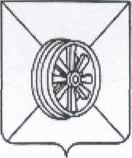 ПОСТАНОВЛЕНИЕАДМИНИСТРАЦИИ ГРЯЗИНСКОГОМУНИЦИПАЛЬНОГО РАЙОНА ЛИПЕЦКОЙ ОБЛАСТИ